09.07.2018  № 1205О внесении изменений в постановление администрации города Чебоксары от 15.10.2014 № 3485 В соответствии с требованиями части 10 статьи 173 Жилищного кодекса Российской Федерации и на основании письма Государственной жилищной инспекции Чувашской Республики от 26.06.2018 № 07/25-4984 
(вх. в адм. от 26.06.2018 № 9938) администрация города Чебоксары 
п о с т а н о в л я е т:1. Внести в постановление администрации города Чебоксары 
от 15.10.2014 № 3485 «О формировании фонда капитального ремонта многоквартирных домов г.Чебоксары на счете регионального оператора – НО «Республиканский фонд капитального ремонта многоквартирных домов» изменения, исключив из приложения к нему строку следующего содержания:2. Управлению информации, общественных связей и молодежной политики администрации города Чебоксары опубликовать настоящее постановление в средствах массовой информации.3. Настоящее постановление вступает в силу со дня его официального опубликования.4. Контроль за исполнением данного постановления возложить на заместителя главы администрации города Чебоксары по вопросам ЖКХ В.И. Филиппова.Глава администрации города Чебоксары	    А.О. ЛадыковЧăваш РеспубликиШупашкар хулаАдминистрацийěЙЫШĂНУ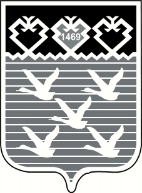 Чувашская РеспубликаАдминистрациягорода ЧебоксарыПОСТАНОВЛЕНИЕЛенинскийг. Чебоксары, ул. Ленинского Комсомола, д.5